Al XXXXXXXXXXXXXXXXXXDOCUMENTAZIONE PER DOMANDA CONGEDO COVID - 19RICHIESTA CONGEDO PARENTALE STRAORDINARIO COVID-19DA INVIARE COMPILATA E FIRMATA, INSIEME ALLA DOCUMENTAZIONE EVIDENZIATASi tratta di un congedo straordinario di massimo 15 giorni complessivi fruibili, in modalità alternativa, da uno solo dei genitori per nucleo familiare, per periodi che decorrono dal ______ al __________Le seguenti disposizioni si applicano anche per i figli adottivi, nonché nei casi di affidamento e collocamento temporaneo di minori.DATI DEL RICHIEDENTE:COGNOME ________________________________  NOME __________________________________________LUOGO E DATA NASCITA ________________________ CODICE FISCALE ________________________________RESIDENZA: COMUNE DI _____________________________  VIA _____________________________________CELLULARE: _________________________________ E-MAIL: _______________________________________IN SERVIZIO PRESSO__________________________________________________________________________IN QUALITA’ DI ______________________________________________________________________________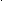 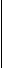 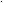 COGNOME ________________________________  NOME __________________________________________LUOGO E DATA NASCITA ________________________ CODICE FISCALE ________________________________RESIDENZA: COMUNE DI _____________________________  VIA ___________________________________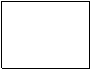 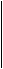 DATI DEL FIGLIO MINORE:COGNOME ________________________________  NOME __________________________________________LUOGO E DATA NASCITA ________________________ CODICE FISCALE ________________________________RESIDENZA: COMUNE DI _____________________________  VIA _____________________________________DURATA DEL PERIODO DI CONGEDO RICHIESTOInserire le dateDAL _____________________________________AL __________________________________DAL _____________________________________AL __________________________________DAL _____________________________________AL __________________________________DAL _____________________________________AL __________________________________L'articolo 23 del DL cd CURA ITALIA prevede, per far fronte alle difficoltà delle famiglie a causa della chiusura di tutte le scuole di ogni ordine e grado e degli atenei, la possibilità per i genitori, anche affidatari, di figli di età non superiore a 12 anni, di fruire di 15 giorni di specifico congedo a decorrere dal 5 marzo 2020. Tale limite di età non vale per i nuclei familiari, con figli portatori di handicap grave.Si tratta di una misura fruibile in maniera continuativa o frazionata; coperta da contribuzione figurativa; riconosciuta alternativamente ad entrambi i genitori, per un totale complessivo di 15 giorni.Tuttavia, tale beneficio è subordinato alla condizione che nel nucleo familiare non vi sia altro genitore beneficiario di strumenti di sostegno al reddito in caso di sospensione o cessazione dell’attività lavorativa o altro genitore disoccupato o non lavoratore.Per i giorni di assenza da lavoro è riconosciuta un’indennità pari al 50% della retribuzione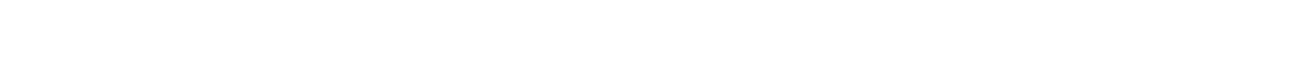 DICHIARAZIONI AGGIUNTIVE:O DI AVER FRUITO DEL CONGEDO DI MATERNITA’ OBBLIGATORIA PER IL MINORE INDICATO     FINO AL GIORNO (INDICARE DATA) ____________________________________O L'ALTRO GENITORE HA RICHIESTO IL CONGEDO PER LO STESSO PERIODO PER ACCUDIRE IL       MINORE?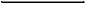 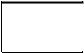 SI	NOSono inoltre consapevole che la fruizione del congedo parentale per emergenza COVID-19, previsto dall’art. 23 del decreto legge n.18/2020, è subordinata alla condizione che nel nucleo familiare nonsia altro genitore beneficiario di strumenti di sostegno al reddito in caso di sospensione o cessazione dell’attività lavorativa o altro genitore disoccupato o non lavoratore, e che nessuno dei due genitori ha avanzato richiesta del bonus per servizi di baby-sitting previsto dal medesimo art. 23 del D.L. 18 marzo 2020 al c. 8.Data ____________ Luogo _______________________	FIRMA ___________________________________Documentazione da produrrePRESENTE MODELLO COMPILATO E FIRMATO- COPIA CARTA D'IDENTITA E COPIA CODICE FISCALE RICHIEDENTE - COPIA CODICE FISCALE DEL MINORE- COPIA CODICE FISCALE DELL'ALTRO GENITORELAVORATORE ALAVORATORE ATEMPO DETERMINATOTEMPO INDETERMINATODATI DELL’ALTRO GENITORE:LAVORATORELAVORATORELAVORATORELAVORATOREDIPENDENTEAUTONOMOGESTIONE SEPARATADISOCCUPATO O CIG